ЧЕРКАСЬКА ОБЛАСНА РАДАГОЛОВАР О З П О Р Я Д Ж Е Н Н Я03.05.2019                                                                               № 196-рПро надання одноразовоїгрошової допомогиВідповідно до статті 56 Закону України "Про місцеве самоврядування
в Україні", рішень Черкаської обласної ради від 29.12.2006 № 7-2/V
"Про затвердження Положення про порядок та умови надання обласною радою одноразової грошової допомоги" (зі змінами), від 18.12.2018 № 28-20/VІI
"Про обласний бюджет Черкаської області на 2019 рік", враховуючи відповідну заяву депутата обласної ради:1. Виділити виконавчому апарату обласної ради кошти в сумі 44 000,00 грн (головний розпорядник коштів – обласна рада, КПКВК – 0113242 "Інші заходи у сфері соціального захисту і соціального забезпечення")
для надання одноразової грошової допомоги громадянину, за рахунок коштів обласного бюджету:2. Фінансово-господарському відділу виконавчого апарату обласної ради провести відповідні виплати.3. Контроль за виконанням розпорядження покласти на керівника секретаріату обласної ради Паніщева Б.Є. та начальника фінансово-господарського відділу, головного бухгалтера виконавчого апарату обласної ради Радченко Л.Г.Перший заступник голови                                                               В. Тарасенко1.Коверський Анатолій Миколайович, м. Черкаси44 000,00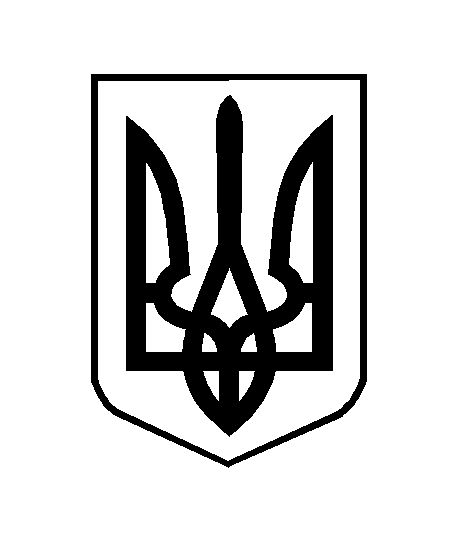 